ROZPOČTOVÉ OPATŘENÍ Č. 6ROZPOČTOVÉ OPATŘENÍ Č. 6ROZPOČTOVÉ OPATŘENÍ Č. 6ROZPOČTOVÉ OPATŘENÍ Č. 6ROZPOČTOVÉ OPATŘENÍ Č. 6ROZPOČTOVÉ OPATŘENÍ Č. 6ROZPOČTOVÉ OPATŘENÍ Č. 6ROZPOČTOVÉ OPATŘENÍ Č. 6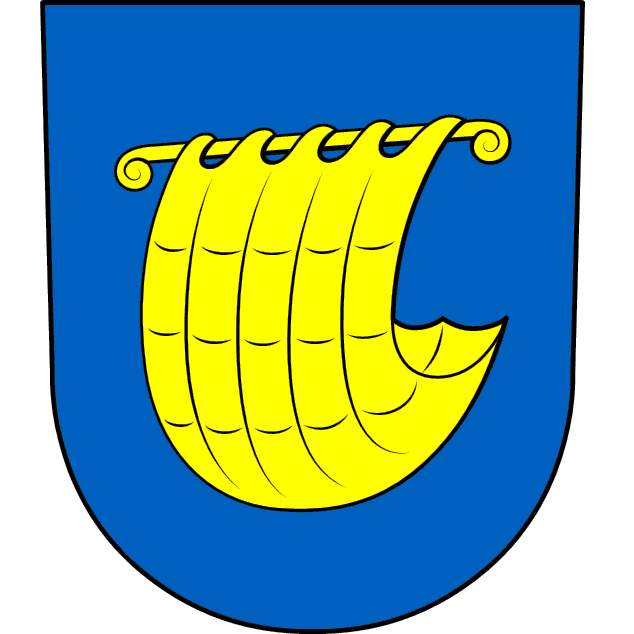 Doklad rozpočtuDoklad rozpočtuDoklad rozpočtuDoklad rozpočtuDoklad rozpočtuDoklad rozpočtuDoklad rozpočtuDoklad rozpočtuČíslo:Číslo:000000006000000006000000006000000006000000006000000006Druh:Druh:333333IČO:IČO:002527350025273500252735002527350025273500252735Název:Název:Obec RadenínObec RadenínObec RadenínObec RadenínObec RadenínObec RadenínDatum dokladu: 2017/06/28Datum dokladu: 2017/06/28Datum dokladu: 2017/06/28Datum dokladu: 2017/06/28Datum dokladu: 2017/06/28Datum dokladu: 2017/06/28Datum dokladu: 2017/06/28Datum dokladu: 2017/06/28Datum dokladu: 2017/06/28Datum dokladu: 2017/06/28Datum dokladu: 2017/06/28Datum dokladu: 2017/06/28Datum dokladu: 2017/06/28rozpočtové opatření č. 6rozpočtové opatření č. 6rozpočtové opatření č. 6rozpočtové opatření č. 6rozpočtové opatření č. 6rozpočtové opatření č. 6rozpočtové opatření č. 6rozpočtové opatření č. 6rozpočtové opatření č. 6rozpočtové opatření č. 6rozpočtové opatření č. 6rozpočtové opatření č. 6rozpočtové opatření č. 6SuAuOdPaPolPolZjZjUzOrjOrgMdDal231003613517151710,00400 000,00V-střecha obchod,opravyV-střecha obchod,opravyV-střecha obchod,opravyV-střecha obchod,opravyV-střecha obchod,opravyV-střecha obchod,opravyV-střecha obchod,opravyV-střecha obchod,opravyV-střecha obchod,opravyV-střecha obchod,opravyV-střecha obchod,opravyV-střecha obchod,opravy231002321517151710,00150 000,00-V-kanalizace,opravyV-kanalizace,opravyV-kanalizace,opravyV-kanalizace,opravyV-kanalizace,opravyV-kanalizace,opravyV-kanalizace,opravyV-kanalizace,opravyV-kanalizace,opravyV-kanalizace,opravyV-kanalizace,opravyV-kanalizace,opravy231006171517151710,00250 000,00-V-místní správa,opravyV-místní správa,opravyV-místní správa,opravyV-místní správa,opravyV-místní správa,opravyV-místní správa,opravyV-místní správa,opravyV-místní správa,opravyV-místní správa,opravyV-místní správa,opravyV-místní správa,opravyV-místní správa,opravySoučet za doklad :Součet za doklad :Součet za doklad :Součet za doklad :Součet za doklad :Součet za doklad :Součet za doklad :Součet za doklad :Součet za doklad :Součet za doklad :Součet za doklad :0,000,00Zastupitelstvo schválilo dne 27.6.2017Datum zveřejnění na úřední desce: 3.7.2017Datum sejmutí: 31.12.2017Datum zveřejnění na el. úřední desce: 3.7.2017 Datum sejmutí: do doby platnosti rozpočtu na rok 2017Zastupitelstvo schválilo dne 27.6.2017Datum zveřejnění na úřední desce: 3.7.2017Datum sejmutí: 31.12.2017Datum zveřejnění na el. úřední desce: 3.7.2017 Datum sejmutí: do doby platnosti rozpočtu na rok 2017Zastupitelstvo schválilo dne 27.6.2017Datum zveřejnění na úřední desce: 3.7.2017Datum sejmutí: 31.12.2017Datum zveřejnění na el. úřední desce: 3.7.2017 Datum sejmutí: do doby platnosti rozpočtu na rok 2017Zastupitelstvo schválilo dne 27.6.2017Datum zveřejnění na úřední desce: 3.7.2017Datum sejmutí: 31.12.2017Datum zveřejnění na el. úřední desce: 3.7.2017 Datum sejmutí: do doby platnosti rozpočtu na rok 2017Zastupitelstvo schválilo dne 27.6.2017Datum zveřejnění na úřední desce: 3.7.2017Datum sejmutí: 31.12.2017Datum zveřejnění na el. úřední desce: 3.7.2017 Datum sejmutí: do doby platnosti rozpočtu na rok 2017Zastupitelstvo schválilo dne 27.6.2017Datum zveřejnění na úřední desce: 3.7.2017Datum sejmutí: 31.12.2017Datum zveřejnění na el. úřední desce: 3.7.2017 Datum sejmutí: do doby platnosti rozpočtu na rok 2017Zastupitelstvo schválilo dne 27.6.2017Datum zveřejnění na úřední desce: 3.7.2017Datum sejmutí: 31.12.2017Datum zveřejnění na el. úřední desce: 3.7.2017 Datum sejmutí: do doby platnosti rozpočtu na rok 2017Zastupitelstvo schválilo dne 27.6.2017Datum zveřejnění na úřední desce: 3.7.2017Datum sejmutí: 31.12.2017Datum zveřejnění na el. úřední desce: 3.7.2017 Datum sejmutí: do doby platnosti rozpočtu na rok 2017Zastupitelstvo schválilo dne 27.6.2017Datum zveřejnění na úřední desce: 3.7.2017Datum sejmutí: 31.12.2017Datum zveřejnění na el. úřední desce: 3.7.2017 Datum sejmutí: do doby platnosti rozpočtu na rok 2017Zastupitelstvo schválilo dne 27.6.2017Datum zveřejnění na úřední desce: 3.7.2017Datum sejmutí: 31.12.2017Datum zveřejnění na el. úřední desce: 3.7.2017 Datum sejmutí: do doby platnosti rozpočtu na rok 2017Zastupitelstvo schválilo dne 27.6.2017Datum zveřejnění na úřední desce: 3.7.2017Datum sejmutí: 31.12.2017Datum zveřejnění na el. úřední desce: 3.7.2017 Datum sejmutí: do doby platnosti rozpočtu na rok 2017Datum záznamu: 2017/06/28Datum záznamu: 2017/06/28Datum záznamu: 2017/06/28Datum záznamu: 2017/06/28Datum záznamu: 2017/06/28Datum záznamu: 2017/06/28Datum záznamu: 2017/06/28Datum záznamu: 2017/06/28Datum záznamu: 2017/06/28Datum záznamu: 2017/06/28Datum záznamu: 2017/06/28Datum záznamu: 2017/06/28Datum záznamu: 2017/06/28Záznam provedl: Jaroslava JiroutováZáznam provedl: Jaroslava JiroutováZáznam provedl: Jaroslava JiroutováZáznam provedl: Jaroslava JiroutováZáznam provedl: Jaroslava JiroutováZáznam provedl: Jaroslava JiroutováZáznam provedl: Jaroslava JiroutováZáznam provedl: Jaroslava JiroutováZáznam provedl: Jaroslava JiroutováZáznam provedl: Jaroslava JiroutováZáznam provedl: Jaroslava JiroutováZáznam provedl: Jaroslava JiroutováZáznam provedl: Jaroslava Jiroutová28.06.2017 10:09:5628.06.2017 10:09:5628.06.2017 10:09:5628.06.2017 10:09:5628.06.2017 10:09:56Zpracováno systémem GINIS Express - UCR GORDIC spol. s r. o.Zpracováno systémem GINIS Express - UCR GORDIC spol. s r. o.Zpracováno systémem GINIS Express - UCR GORDIC spol. s r. o.Zpracováno systémem GINIS Express - UCR GORDIC spol. s r. o.Zpracováno systémem GINIS Express - UCR GORDIC spol. s r. o.Zpracováno systémem GINIS Express - UCR GORDIC spol. s r. o.Zpracováno systémem GINIS Express - UCR GORDIC spol. s r. o.Zpracováno systémem GINIS Express - UCR GORDIC spol. s r. o.